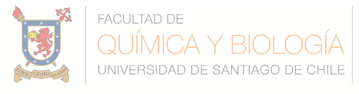 FORMULARIO POSTULACIÓN TUTORES/ASPROYECTO “SISTEMA DE APOYO PARA EL MEJORAMIENTO DEL RENDIMIENTO ACADÉMICO Y LAS RELACIONES ENTRE PARES, PARA ESTUDIANTES DE PREGRADO DE LA FACULTAD DE QUÍMICA Y BIOLOGÍA” Nombre del/la Estudiante: 	 Cédula de identidad:Correo electrónico:Teléfono:Carrera o Programa: Motivaciones para ser Tutor/a:Indicar, en no más de 10 líneas, cuáles son sus motivaciones para ser parte de este proyecto como Tutor/a:  Indicar experiencias anteriores como tutor/a o en la realización de clases particulares u otras relacionadas con el proyecto:  Debe anexar:Fotocopia de cédula de identidad o visa de estudio vigente. Fotocopia comprobante de matrícula primer y segundo semestre de 2022. En caso de no contar con la matrícula del segundo semestre en el momento de la postulación, esta será requerida con posterioridad. Concentración de notas emitido por Registro Curricular (sin costo).Currículum Vitae.Firma EstudianteFecha: 